Муниципальное бюджетное дошкольное образовательное учреждение Муниципального образования город Ирбит  «Детский сад № 1»623850 Свердловская область, г. Ирбит,  ул. Революции, 28                      телефон 6-20-54ПРИКАЗОт 05 апреля 2018                                                                                                           15-ОД Об утверждении изменений в локальные акты МБДОУ «Детский сад № 1»В соответствии с Федеральным законом Российской Федерации от 29.12.2012 года № 273 – ФЗ «Об образовании в Российской Федерации»,  Приказом Министерства образования и науки Российской Федерации от 08.04.2014 года  № 293 «Об утверждении порядка   приема на обучение по образовательным программам дошкольного образования», приведение локальных актов муниципального бюджетного дошкольного образовательного учреждения Муниципального образования город Ирбит  «Детский сад № 1» в соответствие требованиям законодательства Российской Федерации в сфере образованияПРИКАЗЫВАЮ:
1. Утвердить «Изменения в «Положение о порядке оформления возникновения, приостановления и прекращения отношений между МБДОУ «Детский сад № 1», осуществляющим образовательную деятельность по образовательным программам дошкольного образования, и родителями (законными представителями) воспитанников», утвержденное приказом заведующего МБДОУ «Детский сад № 1»                                                     от 01 августа 2017 года №  26;2. Положение о порядке проведения самообследования муниципального бюджетного дошкольного образовательного учреждения Муниципального образования город Ирбит  «Детский сад № 1», утвержденное приказом заведующего МБДОУ «Детский сад № 1»                                                     от 01 августа 2017 года №  26.3. Ознакомить всех  участников образовательных отношений с изменениями, внесенные    в локальные акты МБДОУ «Детский сад № 1», утвержденные настоящим приказом.Контроль за исполнением приказа оставляю за собой.Заведующий                                                   Боталова И.А.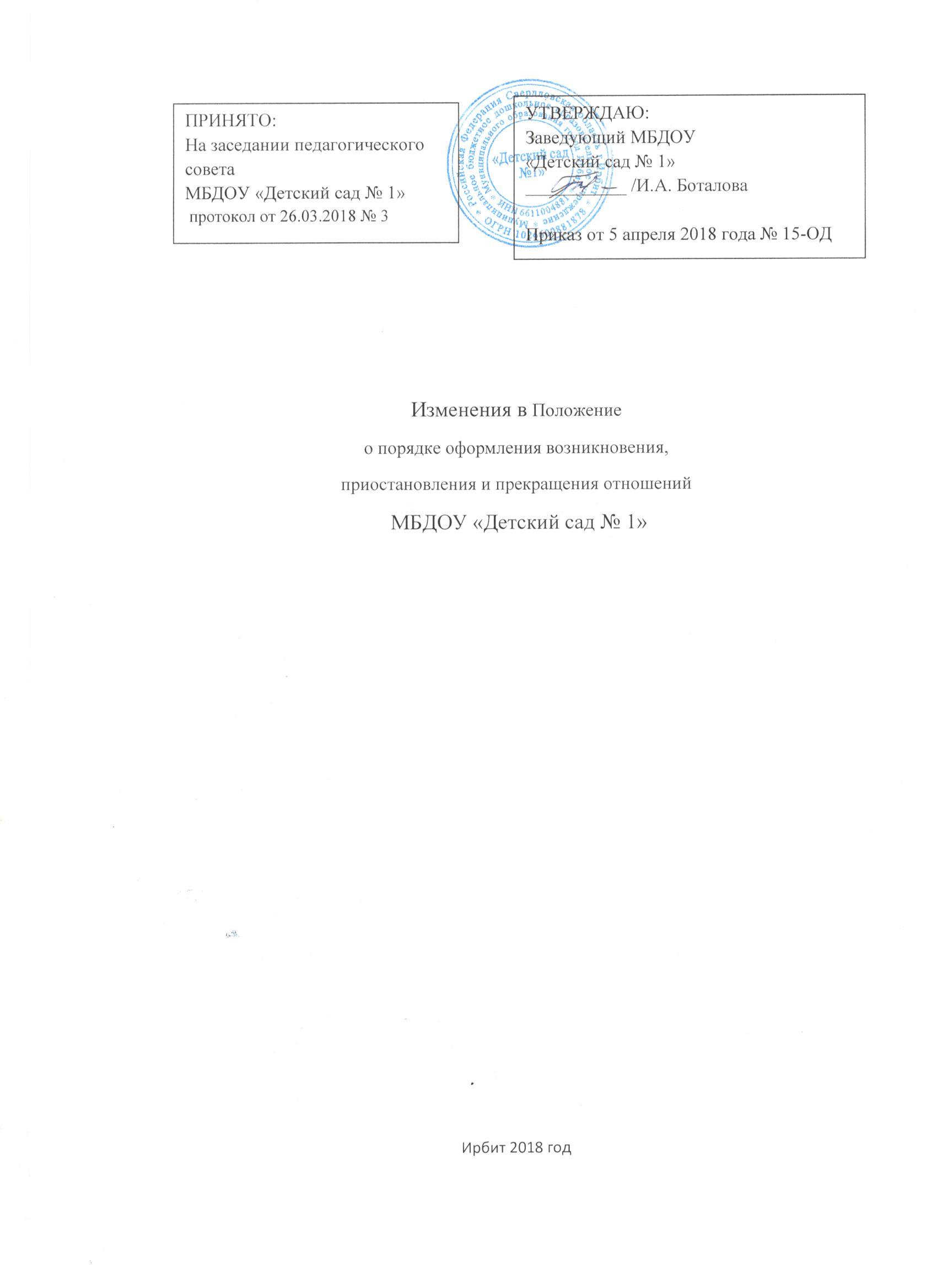 Пункт 4.2. изложить в следующей редакции:4.2. Образовательные отношения прекращаются досрочно в следующих случаях:- по инициативе родителей (законных представителей) воспитанника в случае перевода воспитанника для продолжения обучения по образовательной программе дошкольного образования в другую организацию, осуществляющую образовательную деятельность;- по инициативе родителей (законных представителей) воспитанника в случае выбора родителями (законными представителями) воспитанника (до завершения освоения им образовательной программы дошкольного образования) иной формы получения образования и формы обучения (получение детьми дошкольного образования вне образовательной организации в форме семейного образования);- по инициативе Учреждения, осуществляющего образовательную деятельность, в случае установления нарушения порядка приема в Учреждение, повлекшего незаконное зачисление воспитанника в Учреждение;- при возникновении медицинских показаний, препятствующих дальнейшему пребыванию ребенка в детском саду;- по обстоятельствам,  не зависящим от воли воспитанника или родителей (законных представителей) воспитанника и Учреждения, в том числе в случае ликвидации Учреждения;- в иных случаях по заявлению родителей (законных представителей).Досрочное прекращение образовательных отношений по инициативе родителей (законных представителей) воспитанника не влечет за собой возникновение каких-либо дополнительных, в том числе материальных обязательств указанного воспитанника перед Учреждением, осуществляющим образовательную деятельность.Пункт 4.3. добавочно 4.3.1.  изложить в следующей редакции:4.3.1.   При досрочном прекращении образовательных отношений организация, осуществляющая образовательную деятельность, в трехдневный срок после издания распорядительного акта, об отчислении обучающегося выдает лицу, отчисленному из этой организации, справку об обучении в соответствии с частью 12 статьи 60 настоящего Федерального закона.